Limitations of Fitness Testing Exam Questions Gold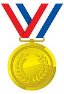 Q1.    Identify the main reasons for conducting fitness tests and discuss the possible limitations of fitness testing............................................................................................................................................................................................................................................................................................................................................................................................................................................................................................................................................................................................................................................................................................................................................................................................................................................................................................................................................................................................................................................................................................................................................................................................................................................................................................................................................................................................................................................................................................................................................................................................................................................................................................................................................................................................................................................................................... (Total 6 marks)Limitations of Fitness Testing Exam QuestionsSilver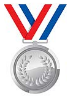 Q1.    Identify the main reasons for conducting fitness tests and discuss the possible limitations of fitness testing. Try and think how fitness testing could help an athlete and a coach (3 points). Try to think why fitness tests may not be accurate (3 points).Main Reasons:...............................................................................................................................................................................................................................................................................................................................................................................................................................................................................................................................................................................................................................................................................................................................................................................................................................................................................................................Limitations:.................................................................................................................................................................................................................................................................................................................................................................................................................................................................................................................................................................................................................................................................................................................................................................................................................................................................................................................... (Total 6 marks)M1.    Main reasons:Identify strengths and / or weaknesses in a performance / success of a training programme Show/ monitor improvement;
Physiological potential / identifies (starting) level of fitness / some (maximal) tests increase fitness / aid training;To inform training requirements
Compared against norms of the group/ national averages
Helps motivate performer / sets goals;
Provides variety to training programme.Limitations:They are not sport specific / too general;
They do not replicate movements of activity;
Do not replicate competitive conditions required in sports;
Many do not use direct measuring / sub-maximal – therefore inaccurate / some need motivation / some have questionable reliability;
Tests used often / may lack validity / eg; Validity – test what they are supposed to test.